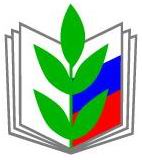 ПРОФСОЮЗ РАБОТНИКОВ НАРОДНОГО ОБРАЗОВАНИЯ И НАУКИ РОССИЙСКОЙ ФЕДЕРАЦИИ(ОБЩЕРОССИЙСКИЙ ПРОФСОЮЗ ОБРАЗОВАНИЯ)Курская областная организацияПрезидиум областной организации ПрофсоюзаПОСТАНОВЛЕНИЕО ходе отчетов и выборов в Курской областной организации ПрофсоюзаМеталиченко С.С.В соответствии с Уставом Профсоюза работников народного образования и науки РФ (ст. 14 (п.6), ст. 38 (п.п.5.18,5.28), постановлением Центрального Совета Профсоюза от 27 октября 2010 г. № 2-15 «О передаче отдельных полномочий Исполкому Профсоюза» и истечением сроков полномочий выборных органов первичных, местных, региональных и межрегиональных организаций Профсоюза, на основании постановления Исполкома Профсоюза «О проведении отчетов и выборов профсоюзных органов в 2019 – 2020 годах» №14-1 от 23.09.2018, постановления президиума Курского обкома Профсоюза №20 от 23.09.2018г. в Курской областной организации, решений пленума обкома Профсоюза в 2019 году проходит отчетно-выборная кампания. В феврале 2019 года проведены обучающие мероприятия по организации отчетов и выборов: 01 февраля – видеоконференция в режиме онлайн (около 1000 участников - председатели местных и первичных организаций), 07 февраля - семинар-совещание председателей местных и первичных областного подчинения профсоюзных организаций. Во все местные и первичные организации направлена разработанная обкомом Профсоюза на основе материалов, рекомендованных ЦС Профсоюза, брошюра «Методические рекомендации по отчетам и выборам в 2019 году» и ее электронный вариант. В ходе отчетов и выборов осуществляются регулярное консультирование, координация подготовки и проведения собраний и конференций.На данный момент прошло 26 отчетно-выборных  конференций в местных организациях и 33 собрания в ППО областного подчинения. Президиум обкома Профсоюза отмечает, что отчетно-выборные мероприятия проходят во всех первичных и местных профсоюзных организациях в соответствии с принятыми решениями райкомов профсоюза и графиками. В целом порядок организации отчетно-выборных мероприятий соблюдается: собрания в ППО завершаются за месяц до проведения территориальной конференции, полномочия делегатов подтверждаются выписками из Протоколов, контрольно-ревизионные комиссии проводят ревизии финансово-хозяйственной деятельности организаций. Отчетно-выборным районным конференциям предшествует подготовительная работа: установлены нормы представительства на районных конференциях и даты их проведения, приняты решения о формировании райкомов Профсоюза по принципу прямого делегирования. В конференциях, состоявшихся в территориальных (местных) организациях Профсоюза на данный момент, принимали участие социальные партнеры – главы Администраций районов, руководители Представительных собраний, органов управления образованием, образовательных организаций. Кворум на всех конференциях составлял более 2/3 делегатов. Перенос дат проведения осуществляется по уважительным причинам по согласованию с обкомом Профсоюза. Намечено проведение внеочередных выборных конференций: 02 октября - в Курской городской в связи с уходом из жизни председателя Кузнецовой В.М, в связи с прекращением полномочий председателей по собственному желанию 11 октября – в Пристенской местной (назначение Булгаковой Г.П. на должность начальника управления образования), 17 октября - в Суджанской местной организации (смена места жительства Костиным А.Н.). График отчетно-выборных мероприятий с изменениями и дополнениями прилагается (Приложение 1).В обсуждении отчетных докладов председателей райкома, председателей ревизионной комиссии принимают участие председатели первичных профсоюзных организаций, внештатные инспекторы труда, председатели Молодежных советов, руководители образовательных учреждений, социальные партнеры. В ходе работы собраний и конференций членами Профсоюза высказываются различные предложения. На уровне ППО речь идет, в основном, о неукоснительном согласовании с работодателем локальных актов, так или иначе затрагивающих трудовые права и интересы членов Профсоюза, касающихся оплаты труда и стимулирования, помощи в решении проблем охраны труда, спецоценки рабочих мест, содействии работе по возврату 20% сумм страховых взносов из средств ФСС, направляемых на улучшение условий труда и предупреждение производственного травматизма, грамотном ведении делопроизводства, повышении мотивации профчленства, совершенствовании информационной работы, поощрении профактива из профсоюзного фонда. На уровне местной организации звучат такие предложения, как необходимость совершенствования отраслевой системы оплаты труда и увеличения фондов оплаты труда, активизация участия в реализации Программы «Оздоровление», использование других инновационных форм поддержки членов Профсоюза,  усиление контроля за ходом выполнения территориальных соглашений, коллективных договоров, положений по оплате труда и распределению стимулирующих выплат. Работа всех комитетов местных и первичных территориальных профсоюзных организаций, которые провели отчетно-выборные мероприятия на данный момент, признана удовлетворительной. Большинству председателей членами Профсоюза оказано доверие и они избраны на новый срок полномочий. Новые председатели избраны: в Касторенском районе - Мартынов А.Е. (директор МКОУ «Касторенская СОШ №2»), Черемисиновском районе – Баркова Т.Н. (гл. специалист-эксперт управления образования), Мантуровском районе – Свеженцева И.С. (зам. директора по УВР МКОУ «Мантуровская СОШ»), Кореневского района – Трусова Е.С. (учитель МКОУ «Кореневская СОШ №1»), Льговского района – Кучерявых Н.М.  (учитель МКОУ «Большеугонская СОШ»), Медвенского района – Теплов А.А. (директор МКОУ «Медвенская СОШ»);в ППО: Терехова Ю.В. – студенческая ППО ОБПОУ «Советский социально-аграрный техникум им.Клыкова»), Степанов В.В – ППО работников ЮЗГУ.    В связи с вышеизложенным, можно сделать следующие выводы:- отчетно-выборная кампания в Курской областной организации Профсоюза проходит организованно, своевременно осуществляется координация;- осуществляется ротация профактива, профсоюзные комитеты ППО пополняются новыми членами;- проведенные ревизии районных организаций  не выявили нарушений;- в ходе отчетов и выборов реализуются меры по дальнейшему усилению мотивации профсоюзного членства;- существенную помощь в проведении отчетно-выборной кампании оказывают руководители муниципальных органов управления образованием, образовательных организаций, как главные социальные партнеры.Президиум обкома ПрофсоюзаП О С Т А Н О В Л Я Е Т:1. Председателям территориальных (местных) организаций Профсоюза по итогам отчетно-выборных мероприятий:- составить план по реализации постановлений с предложениями, высказанными в ходе отчетно-выборной кампании;- организовать обучение вновь избранных председателей первичных профсоюзных организаций и контрольно-ревизионных комиссий, вновь избранного профсоюзного актива.2. Обкому Профсоюза:- продолжить мониторинг организации и общую координацию отчетно-выборных собраний и конференций в первичных и территориальных (местных) профсоюзных организациях;- провести второй семинар по обучению вновь избранных председателей местных организаций Профсоюза.3. Зам. председателя обкома Профсоюза Металиченко С.С. продолжить работу по сбору и обобщению отчетов территориальных (местных) и первичных областного подчинения профсоюзных организаций по итогам отчетов и выборов и подготовку информации о ходе отчетов и выборов по запросам.4. Вед. специалисту обкома Профсоюза Жилиной Е.А. продолжить работу по информационному сопровождению отчетно-выборной кампании на сайте обкома.5. Контроль за выполнением постановления возложить на зам. председателя  обкома Профсоюза Металиченко С.С.Председатель Курской областной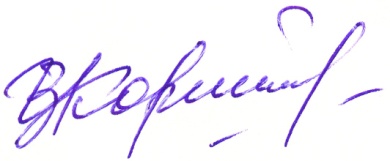 организации Профсоюза	 						И.В. КорякинаПриложение 1График проведения отчетно-выборных собраний и конференций в Курской областной организации Общероссийского Профсоюза образования в 2019 году    26 сентября  2019г. г. Курск          № 25-2Январь18.01ППО раб. ОБПОУ «Советский социально-аграрный техникум им. В. Клыкова»21.01ППО «Областной  центр развития творчества детей и юношества»24.01ППО ОБПОУ «Курский техникум связи»Февраль12.02ОКОУ «Лицей-интернат пос. им. Маршала Жукова»15.02ППО ОБПОУ «Курский электро-механический техникум»Март12.03ППО студентов ОБПОУ «Советский социально-аграрный техникум им. Клыкова»22.03Касторенская ТПО, Горшеченская ТПО28.03ППО студентов ЮЗГУ29.03ППО ОБПОУ «Курский техникум технологий и сервиса»Апрель05.04ППО ОБПОУ «Курский государственный политехнический колледж»16.04ППО «Областной центра туризма», ППО студентов КГУ17.04Пристенская ТПО, Солнцевская ТПО18.04Курчатовская ТПО, Октябрьская ТПО, ППО работающих КГУ19.04Щигровская  ТПО, Черемисиновская ТПО22.04Тимская ТПО, Мантуровская ТПО23.04ППО студентов ОБПОУ «Курский автотехнический колледж», ОГБОУ ДПО «КИРО»29.04Суджанская ТПО, Фатежская ТПО30.04Дмитриевская ТПО,  Хомутовская ТПОМай13.05Беловская ТПО, Большесолдатская ТПО14.05Курская городская, Кореневская ТПО, ППО студентов ОБПОУ «Обоянский пед. колледж»15.05Льговская ТПО16.05Конышевская ТПО21.05ППО студентов ОБПОУ «Курский пед. колледж»22.05ППО «Суджанский с/х техникум»30.05ППО ОКОУ «Клюквинская  школа-интернат»Июнь03.06ППО работающих ЮЗГУ04.06ППО работников ОБПОУ «Обоянский пед. колледж», ППО ОКОУ «Школа-интернат для детей с ОВЗ»Август 28.08ППО «Новые технологии»Сентябрь12.09ППО «ИАЦ Курской области»13.09ППО «Центр психолого-пед., мед. и социальной помощи»ППО работающих ОБПОУ «Курский пед. колледж»19.09Медвенская ТПО, Обоянская ТПО24.09Советская ТПО, ППО ОБПОУ «Рыльский аграрный техникум», ППО ОБПОУ «Рыльский социально-педагогический колледж»25.09Золотухинская ТПО, Поныровская ТПО26.09ТПО Курского районаОктябрь02.10Внеочередная выборная конференция г.Курск10.10Рыльская ТПО, Глушковская ТПОППО работников ОБПОУ «КАТК»11.10Внеочередная выборная конференция Пристенский р.17.10Внеочередная выборная конференция Суджанский р.30.10Железногорская ТПОППО КАГИМС, ППО Комитета образования и науки Курской области